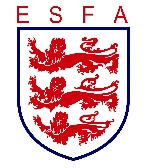 Safeguarding
It is a requirement of affiliation that each association complies with FA Safeguarding regulations, so ALL team staff working with your representative teams must be registered and approved on the ESFA portal and hold an in-date and accepted FA DBS check. It is also a requirement for associations running rep. teams to have a Child Welfare Officer registered and approved on the ESFA portal.  For more details please go to https://schoolsfootball.org/child-welfare/esfa-affiliation-policy.  If you have any safeguarding concerns regarding any of your representative teams, then you can report such matters to the English Schools’ FA National Welfare Officers:
Martin Duffield – martin.duffield@schoolsfa.com or phone 07852 276416
Sarah DaCosta – sarah.dacosta@schoolsfa.com or phone 07855 942337It is important to note that all match officials must hold a current and valid FA DBS / Criminal Record Check to officiate in association rep. team football fixtures.
Competition Title: 
Competition Title: 
Competition Title: 
Competition Title: 
Competition Title: Home Team: Home Team: Home Team: Home Team: Home Team: versusversusversusversusversusAway Team: Away Team: Away Team: Away Team: Away Team: Venue: Venue: Venue: Venue: Venue: Match date:Match date:Match date:Match date:Match date:Player NamePlayer NamePlayer NameSchool / CollegeD.O.B1 1 1 2 2 2 3 3 3 4 4 4 5 5 5 6 6 6 7 7 7 8 8 8 9 9 9 10 10 10 11 11 11 SubstitutesSubstitutesSubstitutesSubstitutesSubstitutes12 12 12 13 13 13 14 14 14 15 15 15 16 16 16 StaffStaffStaffStaffStaffTeam Manager:Assistant Manager:Assistant Manager:Coach / First aider:Coach / First aider:Completed by:Completed by: